Автор: Лагутин Н.В.                      Весёлые старты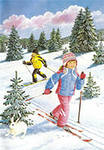                    «Зимние виды спорта»Участники:  3-4 команды по 10-12 человек.Инвентарь: 6 шлемов,2 лёгкоатлетических барьера,6 гимнастических палок, шайба (резиновый ручной эспандер),3 пары лыж (длиной 50 см. ) ,3 дартса с комплектом дротиков, 9 обручей, 9 медицинболов (по 3шт. разного цвета ), 3 скейтборда, 3 пары роликов, 3 гимнастических мостика ,3 рулетки,3 комплекта карточек с цифрами  1,2,3. Место проведения: Спортивный зал школы.Ход  мероприятия:Звучит сигнал  «Внимание». Ведущий:  Здравствуйте, ребята и гости нашего праздника.Наши  сегодняшние игры посвящаются зимним видам спорта. А сейчас давайте вспомним,  какие зимнии виды спорта вы знаете? (Дети перечисляют зимние  виды спорта ).Молодцы! Всё правильно!А теперь попросим команды представиться.( Команды представляют своё название и девизы).Ведущий  объявляет  начало первого конкурса.Конкурс  «Лыжные гонки».Участвует вся команда. Каждой команде выдаётся лыжный комплект (пара лыж и 2 гимнастической палки ). По команде ведущего первый участник движется вперёд  по прямой до стойки  и возвращается назад. Передаёт  лыжный комплект  следующему участнику, который выполняет то же задание. И так вся команда, пока не закончат эстафету. Побеждает команда, пришедшая к финишу первой.Конкурс «Биатлон».Участвует вся команда. Каждой команде выдаётся лыжный комплект. По команде ведущего первый участник движется до огневого рубежа, где находятся дротики,  и делает один бросок в мишень дартса. Если бросок игрока ноль  баллов, он бежит штрафной круг (вокруг обруча), после чего возвращается к линии старта и передаёт эстафету. И так все участники  команды. Побеждает команда, которая наберёт больше очков и  закончит эстафету первой.Конкурс «Кёрлинг».От каждой команды выступают по 3 участника. Каждому игроку команды выдаётся по одному медицинболу определённого цвета. Игроки  разных команд по очереди  бросают мячи, стараясь попасть как можно ближе к центру круга. Побеждает та команда , чей мяч окажется ближе к центру  круга после всех бросков.Конкурс «Санный спорт».Участвует вся команда. Каждой команде выдаётся скейтборд. По команде ведущего первый  участник  садится на скейтборд , и движется до стойки отталкиваясь от пола руками. Обратно возвращается бегом и передаёт  скейтборд  следующему участнику.  И так все участники  команды. Побеждает команда, пришедшая к финишу первой.Конкурс «Бобслей».Участвует вся команда.  Каждой команде выдаётся скейтборд. Участники  распределяются по парам. По команде ведущего  один   участник  садится на скейтборд, второй, толкая его в спину, помогает  ему  двигаться вперёд. Они  преодолевают препятствия «змейкой». Добравшись до последней стойки, они меняются местами и точно так же возвращаются назад. И так вся команда. Побеждает команда,  выполнившая задание первой.Конкурс  капитанов «Шорт-трек».Каждому капитану команды выдаются ролики. По сигналу ведущего  капитаны  должны   пробежать на роликах  три круга по 30 метров. Побеждает тот, кто придёт первым на финиш.Конкурс «Хоккей».От каждой команды в конкурсе участвуют по 3 игрока (1 вратарь и 2 полевых игрока ). За два периода по две минуты  каждая команда старается как можно больше раз  забить шайбу  в ворота  соперника. Команды играют  на площадке 6х9м. по круговой системе. Вместо клюшек  используются  гимнастические палки, вместо шайбы резиновый ручной эспандер. Ворота - легкоатлетический  барьер. Побеждает  команда, набравшая  большее количество  очков ( в случае равенства  очков  следующим  критерием  оценивания  считается  количество заброшенных шайб).Конкурс «Эрудит».Каждой команде выдаются таблички с цифрами 1,2,3. Ведущий  задаёт  вопросы по зимним видам спорта и предлагает три варианта ответа. Команды в течение 5 секунд  обсуждают  ответ и поднимают табличку с цифрой  своего варианта ответа. Жюри  оценивает  правильность  ответов  команд. Побеждает  команда ,  давшая  большее количество   правильных ответов.Конкурс «Прыжки на лыжах с трамплина».От каждой команды выступают по 3 участника. Каждой команде выдаётся  пара  лыж (длина лыж 50 см.) . Напротив каждой команды ставятся  гимнастические  мостики и растягиваются рулетки. По команде ведущего первые  участники  становятся  на гимнастические мостики и выполняют прыжок с места в длину. Судьи записывают результаты.  Затем  ведущий  вызывает следующих игроков. Они выполняют то же самое. После третьего прыжка судьи суммируют результаты каждой команды. Победитель определяется по максимальной сумме.Конкурс «Конькобежный спорт».Участвует вся команда.  Каждой команде выдаётся пара роликов. По команде ведущего первый участник движется вперёд  по прямой до стойки  и возвращается назад. Передаёт   ролики  следующему участнику, который выполняет то же задание. И так вся команда, пока не закончат эстафету. Побеждает команда, пришедшая к финишу первой.Конкурс «Фигурное катание».Участвует вся команда.  Участники  распределяются по парам (один на роликах, другой без них). По команде ведущего  стартует первая пара. Взявшись за руки  скрестно, стоя боком друг к другу, они преодолевают  три препятствия в виде обруча «змейкой» туда и обратно. Затем  передают эстафету  следующей паре.  И так вся команда. Побеждает команда, пришедшая к финишу первой. Ведущий: Вот и закончились наши «Весёлые  старты». Все участники команд показали свою смелость, ловкость, силу, быстроту  и  смекалку. Но  как и в каждой игре есть победители, и жюри сейчас объявит итоги всех конкурсов.Слово для подведения итогов и награждения победившей команды предоставляется жюри.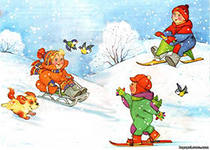 